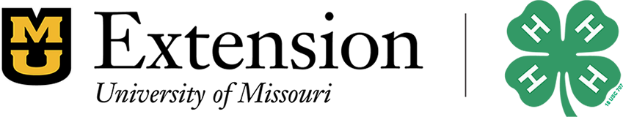 4-H Fashion Revue Score SheetConstructedContestant Number/Name:___________________________________Division (circle one): Junior(8-10)   Intermediate(11-13)   Senior(14-18)Category (circle one): Constructed Dressy   Constructed CasualCounty: _______________   Region:___________________Fashion Revue Constructed Interview QuestionsWhat is one thing you learned?What sewing experiences have you had?Why do you sew? Fit? Originality? Cost?What was a new technique for you in sewing this garment?What alterations if any did you have to make the pattern?Tell us about other sewing projects?What surprised you about making this?Which technique did you find the easiest?Which technique did you find the most difficult?What is your next sewing project?How do you think your constructed garment compares with purchased garments?Where do you plan to wear this outfit?Why is this fabric a good choice for your garment? Describe characteristics that make it suitable for the intended use of the garment.Why did you choose to construct this garment rather than buy it?Fashion Revue Judging CriteriaPossible PointsCommentsPoints AwardedOral Presentation Skills(5 pts) Introductory presentation/Creates a good first impression/Articulate(5 pts) Creativity in presentation(5 pts) Uses positive vocal qualities and facial qualities(5 pts) Maintains eye contact 20Content of Oral Presentation(10 pts) Describes garment and project work related specifically to garment(5 pts) Knowledge of garment textiles, fixtures, and care15Appearance and Construction of Outfit/Garment(15 pts) Quality construction and will wear well.(5 pts) Fit and appropriateness of outfit/garment (age of participant, fabric selected, undergarments, body shape, compliments wearer)(5 pts) Accessories compliment outfit25Response to Judges’ Questions(5 pts) Answers questions correctly, with confidence(5 pts) Possesses good verbal communication skills(5 pts) Interaction with Judges(5 pts) Responses demonstrate project knowledge20Modeling(10 pts) Self-confidence, poise, walk and gestures(5 pts) Grooming(5 pts) Appearance of garment (clean, pressed, neat)20Judge’s Signature100